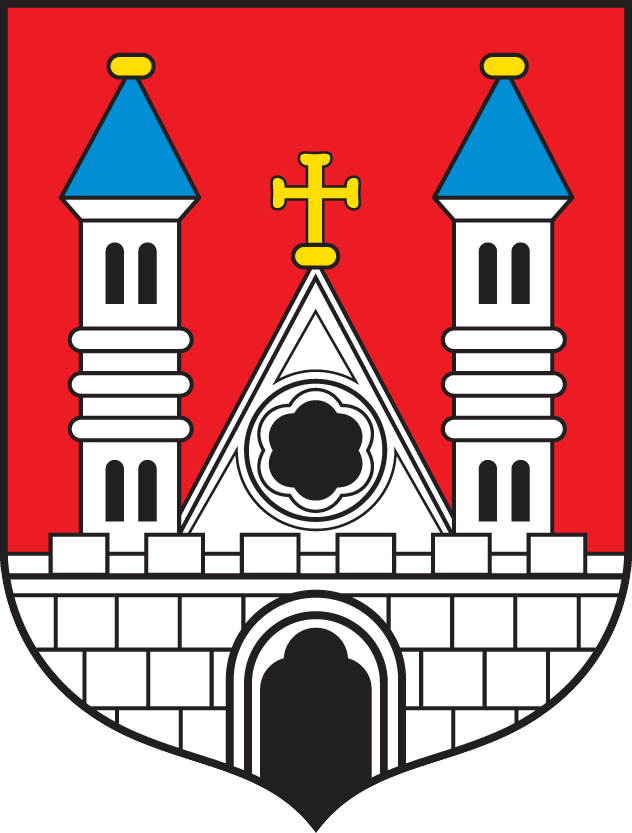 STATUT MIEJSKIEGO PRZEDSZKOLA NR 4 
IM. JASIA I MAŁGOSI W PŁOCKU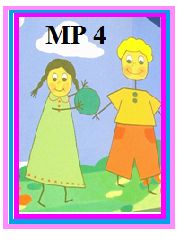 SPIS TREŚCIROZDZIAŁ I POSTANOWIENIA OGÓLNE	4ROZDZIAŁ II CELE I ZADANIA PRZEDSZKOLA	6ROZDZIAŁ III ORGANY PRZEDSZKOLA	11ROZDZIAŁ IV ORGANIZACJA PRZEDSZKOLA	19ROZDZIAŁ V NAUCZYCIELE I INNI PRACOWNICY PRZEDSZKOLA	34ROZDZIAŁ VI WYCHOWANKOWIE	47ROZDZIAŁ VII RODZICE (PRAWNI OPIEKUNOWIE)	51ROZDZIAŁ VIII MAJĄTEK l FINANSE PRZEDSZKOLA	53ROZDZIAŁ IX POSTANOWIENIA KOŃCOWE	55Zastosowane pojęciaIlekroć w dalszych przepisach jest mowa bez bliższego określenia o:Przedszkolu, Miejskim Przedszkolu, placówce – należy przez to rozumieć Miejskie Przedszkole Nr 4 im. Jasia i Małgosi w Płocku;ustawie – należy przez to rozumieć ustawę z dnia 14 grudnia 2016 r. - Prawo oświatowe (Dz. U. z 2021 r. poz. 1082 z późn.zm.);ustawie o systemie oświaty – należy przez to rozumieć ustawę z dnia 7 września 1991 r. o systemie oświaty (Dz. U. z 2021 r. poz. 1915 z późn. zm.);ustawie o finansowaniu zadań oświatowych - należy przez to rozumieć ustawę                      z dnia 27 października 2017 r. ( Dz. U. z 2022, poz. 2082);ustawa o postępowaniu egzekucyjnym - należy przez to rozumieć ustawę                            o postępowaniu egzekucyjnym w administracji z dnia 17 czerwca 1966 r.( Dz. U.                   z 2022 r., poz.479 ze zm.);statucie – należy przez to rozumieć Statut Miejskiego Przedszkola Nr 4 im. Jasia                i  Małgosi w Płocku;dyrektorze, radzie pedagogicznej, radzie rodziców – należy przez to rozumieć organy działające w Miejskim Przedszkolu Nr 4 im. Jasia i Małgosi w Płocku;nauczycielu – należy przez to rozumieć pracownika pedagogicznego zatrudnionego w Miejskim Przedszkolu Nr 4 im. Jasia i Małgosi, zgodnie z zasadami określonymi w przepisach ustawy z dnia 26 stycznia 1982 r. Karta Nauczyciela (Dz. U. 2021 r. poz. 1762  z późn. zm.);wychowankach i rodzicach – należy przez to rozumieć wychowanków Miejskiego Przedszkola Nr 4 im. Jasia i Małgosi w Płocku; oraz ich rodziców i prawnych opiekunów oraz osoby sprawujące pieczę zastępczą nad dzieckiem;grupie, oddziale - należy przez to rozumieć podstawową jednostkę organizacyjną Przedszkola opisaną w arkuszu organizacyjnym;organie prowadzącym – należy przez to rozumieć Gminę Miasto Płock; organie sprawującym nadzór pedagogiczny – należy przez to rozumieć  Mazowieckiego Kuratora Oświaty.                                               ROZDZIAŁ I	
                                POSTANOWIENIA OGÓLNE§ 1.Przedszkole nosi nazwę: Miejskie Przedszkole Nr 4 im. Jasia i  Małgosi w Płocku.Siedziba Przedszkola znajduje się w Płocku przy ulicy Czwartaków 18b.Organem prowadzącym przedszkole jest Gmina Miasto Płock. Nadzór pedagogiczny nad przedszkolem sprawuje Mazowiecki Kurator Oświaty.Przedszkole jest placówką publiczną.Nazwa Przedszkola jest używana w pełnym brzmieniu: 
Miejskie Przedszkole Nr 4 im. Jasia i Małgosi w Płocku.§ 2.Przedszkole działa na podstawie:Ustawy z dnia 14 grudnia 2016 r. - Prawo oświatowe (Dz. U. 2021 r. poz. 1082               z późn. zm.);Ustawy z dni 27 października 2017 r. o finansowaniu zadań oświatowych   ( Dz. U. z 2022, poz. 2082);Ustawy z dnia 7 września 1991 r. o systemie oświaty (Dz. U. z 2021 r. poz. 1915              z późn. zm.);Konstytucja Rzeczypospolitej Polskiej z dnia 2 kwietnia 1997 roku (Dz. U. 1997 r. 
Nr 78, poz. 483 z późn. zm.); Ustawa z dnia 26 stycznia 1982 r. Karta Nauczyciela (Dz. U. 2021 r.  poz. 1762                 z późn. zm.);Konwencji o prawach dziecka przyjętej przez Zgromadzenie Ogólne ONZ dnia 20 listopada 1989 r. (Dz. U. z 1991 r. Nr 120, poz. 526 ze zmianami);właściwych, szczegółowych rozporządzeń ministra właściwego do spraw oświaty, regulujących funkcjonowanie placówek oświatowych;właściwych uchwał Rady Miasta Płocka i właściwych zarządzeń Prezydenta Miasta Płocka dotyczących Miejskiego Przedszkola Nr 4 im. Jasia i Małgosi w Płocku. niniejszego statutu.§ 3.Miejskie Przedszkole Nr 4 im. Jasia i Małgosi w Płocku jest placówką publiczną, która: realizuje programy wychowania przedszkolnego w oparciu o podstawę programową wychowania przedszkolnego; prowadzi bezpłatne nauczanie i wychowanie w zakresie podstawy programowej wychowania przedszkolnego dla dzieci od 3 roku życia do podjęcia nauki w szkole podstawowej;przeprowadza rekrutację dzieci w oparciu o zasadę powszechnej dostępności;zatrudnia nauczycieli posiadających kwalifikacje określone w odrębnych przepisach.ROZDZIAŁ II
CELE I ZADANIA PRZEDSZKOLA§ 4.Przedszkole realizuje cele i zadania określone w Ustawie Prawo oświatowe oraz w przepisach wydanych na jej podstawie, a w szczególności:wspiera całościowy rozwój dziecka poprzez proces opieki, wychowania i nauczania-uczenia się;umożliwia odkrywanie przez dzieci własnych możliwości, sensu działania oraz gromadzenie doświadczeń na drodze prowadzącej do prawdy, dobra i piękna; wspiera dzieci do osiągnięcia dojrzałości do podjęcia nauki na pierwszym etapie edukacji;sprawuje opiekę nad dziećmi odpowiednio do ich potrzeb oraz możliwości przedszkola, zapewniając im poczucie bezpieczeństwa oraz organizując optymalne warunki dla ich prawidłowego rozwoju w czasie zajęć organizowanych przez Przedszkole;współdziała z rodziną poprzez wspomaganie rodziny w wychowaniu dzieci, rozpoznawaniu możliwości rozwojowych dziecka, w miarę potrzeby podjęciu wczesnej interwencji specjalistów oraz w przygotowaniu dziecka do nauki szkolnej;świadczy wychowankom pomoc psychologiczno-pedagogiczną, stosownie do potrzeb dzieci, w tym wyrównuje szanse rozwojowe i edukacyjne dzieci pochodzących z różnych środowisk społecznych.§ 5.Przedszkole realizuje, wynikające z powyższych celów, w ramach obowiązującej podstawy programowej wychowania przedszkolnego, zadania:wspiera wielokierunkową aktywność dziecka poprzez organizację warunków sprzyjających nabywaniu doświadczeń w emocjonalnym, fizycznym, poznawczym i społecznym obszarze jego rozwoju;tworzy warunki umożliwiające dzieciom swobodny rozwój, odpoczynek i zabawę w poczuciu bezpieczeństwa;wpiera aktywności dziecka podnoszące poziom integracji sensorycznej                               i umiejętności korzystania z rozwijających się procesów poznawczych;zapewnia prawidłową organizację warunków sprzyjających nabywaniu przez dzieci doświadczeń, które umożliwią im ciągłość procesów adaptacji oraz pomoc dzieciom rozwijającym się w sposób nieharmonijny, wolniejszy lub przyspieszony;wspiera samodzielną, dziecięcą eksplorację świata, dobór treści adekwatnych do poziomu rozwoju dziecka, jego możliwości percepcyjnych, wyobrażeń                                  i rozumowania, z poszanowaniem indywidualnych potrzeb i zainteresowań;wzmacnia poczucie wartości, indywidualność, oryginalność dziecka oraz potrzeby tworzenia relacji osobowych i uczestnictwa w grupie;tworzy sytuacje sprzyjające rozwojowi nawyków i zachowań prowadzących do samodzielności, dbania o zdrowie, sprawność ruchową i bezpieczeństwo, w tym bezpieczeństwo w ruchu drogowym;przygotowuje do rozumienia emocji, uczuć własnych i innych ludzi oraz dbanie o zdrowie psychiczne, realizując to m. in. z wykorzystaniem naturalnych sytuacji, pojawiających się w przedszkolu oraz sytuacji zadaniowych, uwzględniających treści adekwatne do intelektualnych możliwości i oczekiwań rozwojowych dzieci;tworzy sytuacje edukacyjne budujące wrażliwość dziecka, w tym wrażliwość estetyczną, w odniesieniu do wielu sfer aktywności człowieka: mowy, zachowania, ruchu, środowiska, ubioru, muzyki, tańca, śpiewu, teatru, plastyki;tworzy warunki pozwalające na bezpieczną, samodzielną eksplorację otaczającej dziecko przyrody, stymulujące rozwój wrażliwości i umożliwiające poznanie wartości oraz norm odnoszących się do środowiska przyrodniczego, adekwatne do etapu rozwoju dziecka;tworzy warunki umożliwiające bezpieczną, samodzielną eksplorację elementów techniki w otoczeniu, konstruowania, majsterkowania, planowania i podejmowania intencjonalnego działania, prezentowania wytworów swojej pracy;współdziała z rodzicami, różnymi środowiskami, organizacjami i instytucjami, uznanymi przez rodziców za źródło istotnych wartości, na rzecz tworzenia warunków umożliwiających rozwój tożsamości dziecka;kreuje, wspólnie z wymienionymi w pkt. 12 podmiotami, sytuacje prowadzące do poznania przez dziecko wartości i norm społecznych, których źródłem jest rodzina, grupa w przedszkolu, inne dorosłe osoby, w tym osoby starsze, oraz rozwijania zachowań wynikających z wartości możliwych do zrozumienia na tym etapie rozwoju; systematycznie uzupełniania, za zgodą rodziców, realizowane treści wychowawcze o nowe zagadnienia, wynikające z pojawienia się w otoczeniu dziecka zmian i zjawisk istotnych dla jego bezpieczeństwa i harmonijnego rozwoju;  systematycznie wspiera rozwój mechanizmów uczenia się dziecka, prowadzących do osiągnięcia przez nie poziomu umożliwiającego podjęcie nauki w szkole;  tworzy sytuacje edukacyjne sprzyjające budowaniu zainteresowania dziecka językiem obcym nowożytnym, chęci poznawania innych kultur; organizuje zajęcia – zgodnie z potrzebami – umożliwiające dziecku poznawanie kultury i języka mniejszości narodowej lub etnicznej lub języka regionalnego.Przedszkole prowadzi zaplanowane i systematyczne działania w zakresie doradztwa zawodowego, w celu wspierania dzieci w procesie rozpoznawania zainteresowań i predyspozycji zawodowych oraz podejmowania świadomych decyzji edukacyjnych i zawodowych, w tym przygotowania do wyboru kolejnego etapu kształcenia i zawodu.Działania w zakresie doradztwa zawodowego polegają w szczególności na prowadzeniu preorientacji zawodowej, która ma na celu wstępne zapoznanie dzieci z wybranymi zawodami oraz pobudzanie i rozwijanie ich zainteresowań i uzdolnień.Doradztwo zawodowe jest realizowane na zajęciach edukacyjnych wychowania przedszkolnego.§ 6.W ramach funkcji opiekuńczej Miejskie Przedszkole Nr 4 im. Jasia i Małgosi realizuje świadczenia opiekuńczo - bytowe, w tym te wykraczające poza podstawę programową wychowania przedszkolnego. Powyższa funkcja realizowana jest poprzez zapewnienie przedszkolakom opieki i organizację zajęć wspierających prawidłowy rozwój dziecka,             a w szczególności poprzez:działania opiekuńcze dostosowane do wieku, potrzeb i możliwości dziecka, zapewniające mu bezpieczne funkcjonowanie podczas zajęć w przedszkolu i poza przedszkolem, w tym:przygotowywanie miejsca i zapewnienia dziecku warunków do zabawy, wypoczynku i snu;nadzór nauczycieli i pracowników obsługi nad dzieckiem i w czasie zajęć,                        w czasie wypoczynku, w czasie spożywania przez dziecko posiłków i w trakcie jego samodzielnych, indywidualnych zabaw na wolnym powietrzu, na terenie przedszkolnego placu zabaw.działania umożliwiające realizację programów poszerzających podstawę programową;organizację gier i zabaw wspomagających rozwój fizyczny i psychofizyczny dziecka, usprawniających i korygujących wady wymowy dziecka, rozwijających zainteresowania dziecka otaczającym go światem oraz umożliwiających dziecku właściwy rozwój emocjonalny i społeczny.Przedszkole wspomaga rodziny wychowanków Miejskiego Przedszkola Nr 4 im. Jasia i Małgosi w ich wychowywaniu i przygotowaniu do nauki w szkole m.in. poprzez:   dostarczanie wiedzy pedagogicznej i uwrażliwia na potrzeby i możliwości dziecka;informowanie na bieżąco o jego postępach wskazując osiągnięcia, powodzenia, podejmowane próby.Nauczyciele współpracują z Poradnią Psychologiczno-Pedagogiczną i poradniami specjalistycznymi, zapewniając zgodnie z potrzebami dzieci i w miarę możliwości konsultację i pomoc specjalistów po wstępnej rozmowie z rodzicami i za ich zgodą.ROZDZIAŁ III
ORGANY PRZEDSZKOLA§ 7.Organami Przedszkola są:dyrektor przedszkola;rada pedagogiczna;rada rodziców.Rada pedagogiczna i rada rodziców uchwalają regulaminy swojej działalności, które nie mogą być sprzeczne z przepisami prawa i niniejszym statutem.§ 8.Tryb i sposób powołania i odwołania dyrektora przez organ prowadzący określa szczegółowo ustawa Prawo oświatowe.Dyrektor Przedszkola kieruje bieżącą działalnością Przedszkola, reprezentuje je na zewnątrz. Jest kierownikiem zakładu pracy dla zatrudnionych w przedszkolu nauczycieli i pracowników obsługi i administracji.Zadania dyrektora są następujące:kierowanie bieżącą działalnością placówki i reprezentowanie jej na zewnątrz;sprawowanie nadzoru pedagogicznego;dopuszczanie, po zasięgnięciu opinii Rady Pedagogicznej, do użytku przedszkolnych programów wychowania przedszkolnego;koordynowanie opieki nad wychowankami; realizacja zaleceń wynikających z orzeczenia o potrzebie kształcenia specjalnego; wykonywanie zadań związanych z zapewnieniem bezpieczeństwa dzieciom i nauczycielom w czasie zajęć organizowanych przez przedszkolegromadzenie informacji o pracy nauczycieli w celu dokonywania oceny ich pracy, według zasad określonych w odrębnych przepisach;opracowanie arkusza organizacji Przedszkola i uzyskanie opinii organizacji związkowych oraz przedstawienie go do zatwierdzenia organowi prowadzącemu;przewodniczenie Radzie Pedagogicznej i realizacja jej uchwał podjętych w ramach jej kompetencji stanowiących;wstrzymywanie uchwał Rady Pedagogicznej niezgodnych z przepisami prawa i powiadamianie o tym stosownych organów;dysponowanie środkami finansowymi Przedszkola i ponoszenie odpowiedzialności za ich prawidłowe wykorzystanie;planowanie i odpowiedzialność za realizowanie planu finansowego Przedszkola zgodnie z odpowiednimi przepisami;organizowanie administracyjnej, finansowej i gospodarczej obsługi Przedszkola;współpraca z rodzicami, organem prowadzącym oraz instytucjami nadzorującymi i kontrolującymi;organizowanie zajęć wykraczających poza podstawę programową wychowania przedszkolnego;kierowanie polityką kadrową Przedszkola, zatrudnianie i zwalnianie nauczycieli oraz innych pracowników Przedszkola;występowanie z wnioskami, po zasięgnięciu opinii Rady Pedagogicznej, w sprawie przyznawanie nagród, odznaczeń i wyróżnień dla nauczycieli i innych pracowników Przedszkola, wymierzanie kar porządkowych;organizowanie procesu rekrutacji, w tym: powołanie komisji rekrutacyjnej i wyznaczenie jej przewodniczącego, organizacja przyjmowania wniosków o przyjęcie kandydata, podawanie do publicznej wiadomości zasad (kryteriów) przyjmowania oraz terminów postępowania rekrutacyjnego, rozpatrywanie odwołania od decyzji Komisji Rekrutacyjnej dotyczących przyjęcia kandydatów.podejmowanie decyzji o skreśleniu dziecka z listy Przedszkola w czasie roku szkolnego, po zaopiniowaniu przez Radę Pedagogiczną, nie dotyczy dziecka realizującego roczne przygotowanie przedszkolne;podejmowanie decyzji o przyjęciu dziecka do przedszkola poza harmonogramem rekrutacji;zapewnienie pracownikom właściwych warunków pracy zgodnie z przepisami Kodeksu Pracy, bhp i ppoż.;stworzenie dzieciom optymalnych warunków do rozwoju;koordynacja współdziałania organów Przedszkola, zapewnienie im swobodnego działania zgodnie z prawem oraz wymiany informacji między nimi;współdziałanie z organizacjami związkowymi wskazanymi przez pracowników;administrowanie Zakładowym Funduszem Świadczeń Socjalnych i środkami Funduszu Zdrowotnego Nauczycieli zgodnie z obowiązującym regulaminem;prowadzenie dokumentacji kancelaryjno-archiwalnej i finansowej zgodnie z obowiązującymi przepisami; współdziałanie ze szkołami wyższymi w organizacji praktyk pedagogicznych;powiadamianie dyrektora szkoły, w obwodzie której mieszka dziecko o objęciu go rocznym obowiązkowym przygotowaniem przedszkolnym poprzez system informatyczny OSON ( miasto Płock) lub na piśmie ( poza rejonem miasta Płocka);udzielanie na wniosek rodziców (prawnych opiekunów), po spełnieniu ustawowych wymogów, zezwoleń na spełnianie obowiązkowego rocznego przygotowania przedszkolnego poza Przedszkolem; ustalanie w porozumieniu z organem prowadzącym, na podstawie właściwego orzeczenia poradni psychologiczno-pedagogicznej zasad, czasu i zakresu prowadzenia indywidualnego obowiązkowego rocznego przygotowania przedszkolnego;organizowanie pomocy psychologiczno-pedagogicznej w Przedszkolu;organizowanie wspomagania Przedszkola w zakresie realizacji zadań z zakresu pomocy psychologiczno-pedagogicznej polegające na zaplanowaniu i przeprowadzeniu działań mających na celu poprawę jakości udzielanej pomocy psychologiczno-pedagogicznej;organizowanie współpracy z pracownikami instytucji sprawującymi profilaktyczną opiekę zdrowotną nad wychowankami Przedszkola;  realizowanie ustawowych zadań zabezpieczenia i ustalanie zasad przetwarzania danych osobowych osób, których dane dotyczą, w szczególności dane osobowe wychowanków, rodziców oraz pracowników i współpracowników Przedszkola;wdrażanie odpowiednich środków technicznych i organizacyjnych zapewniających   zgodność przetwarzania danych osobowych przez Przedszkole z przepisami o ochronie  danych osobowych;zasięganie informacji o osobie, która ma być zatrudniona w Przedszkolu na stanowisku  nauczyciela, w Centralnym Rejestrze Orzeczeń Dyscyplinarnych (CROD);w przypadku popełnienia przez nauczyciela czynu naruszającego prawa i dobro dziecka   zawiadamianie rzecznika dyscyplinarnego nie później niż w ciągu 3 dni roboczych od dnia powzięcia wiadomości o popełnieniu czynu;weryfikacja osób, które mają być zatrudnione w Przedszkolu na stanowisku  nauczyciela lub innych osób, których działalność będzie związana z wychowaniem, edukacją dzieci lub z opieką nad nimi w Rejestrze Sprawców Przestępstw na Tle Seksualnym;celem zapewnienia bezpieczeństwa dyrektor na podstawie określonych przepisów bądź wytycznych może wprowadzić zasady ograniczające możliwość wchodzenia do Przedszkola osobom postronnym;po wyrażeniu pozytywnej opinii przez Radę Pedagogiczną i Radę Rodziców, może wyrazić zgodę na podjęcie w Przedszkolu działalności przez stowarzyszenia                         i organizacje, których statutowym celem jest działalność wychowawcza wśród  dzieci albo rozszerzanie form pracy dydaktycznej, wychowawczej lub opiekuńczej Przedszkola, na wcześniej uzgodnionych warunkach.wykonywanie innych zadań wynikających z przepisów szczególnych.§ 9.Rada pedagogiczna jest organem kolegialnym Przedszkola.W skład rady pedagogicznej wchodzą wszyscy nauczyciele pracujący w Przedszkolu.Przewodniczącym rady pedagogicznej jest dyrektor Przedszkola.Rada pedagogiczna działa na podstawie uchwalonego przez siebie regulaminu.W zebraniu rady pedagogicznej mogą brać udział z głosem doradczym osoby zaproszone przez jej przewodniczącego, za zgodą lub na wniosek rady pedagogicznej zgodnie z przepisami ustawy Prawo oświatowe.Zebrania rady pedagogicznej są protokołowane.Kompetencje i zadania rady pedagogicznej określa ustawa Prawo oświatowe, rozporządzenia wykonawcze i regulamin rady pedagogicznej.Do kompetencji stanowiących Rady Pedagogicznej należy:zatwierdzanie planów pracy placówki;podejmowanie uchwał w sprawie eksperymentów pedagogicznych w placówce, po zaopiniowaniu ich projektów przez radę rodziców;ustalanie organizacji doskonalenia zawodowego nauczycieli placówki;podejmowanie uchwał w sprawach skreślenia z listy wychowanków;ustalanie sposobu wykorzystania wyników nadzoru pedagogicznego, w tym sprawowanego nad placówką przez organ sprawujący nadzór pedagogiczny, w celu doskonalenia pracy placówki.Rada Pedagogiczna opiniuje w szczególności :organizację pracy placówki;  w tym tygodniowy rozkład zajęć edukacyjnych,projekt planu finansowego placówki;wnioski dyrektora o przyznanie nauczycielom odznaczeń, nagród i innych wyróżnień; propozycje dyrektora placówki w sprawie przydziału nauczycielom stałych prac i zajęć w ramach wynagrodzenia zasadniczego oraz dodatkowo płatnych zajęć dydaktycznych, wychowawczych i opiekuńczych.Rada pedagogiczna zbiera się na obowiązkowych zebraniach zgodnie z harmonogramem.Uchwały rady pedagogicznej podejmowane są większością głosów, w obecności, co najmniej 1/2 liczby jej członków.Osoby biorące udział w zebraniu rady pedagogicznej są obowiązane do nieujawniania spraw poruszanych na zebraniu rady pedagogicznej, które mogą naruszać dobra osobiste dzieci lub ich rodziców, a także nauczycieli innych pracowników placówki, w tym także zasad określonych w Polityce Bezpieczeństwa Informacji Przedszkola dotyczących sposobu przetwarzania i zabezpieczania nośników danych.Zasady pracy rady pedagogicznej określa regulamin jej działalności.§ 10.Rada rodziców jest organem społecznym Przedszkola.Zasady tworzenia rady rodziców wynikają z obowiązujących przepisów prawa. W skład rady rodziców wchodzą (po jednym) przedstawiciele rad oddziałowych wybranych w tajnych wyborach przez zebranie rodziców dzieci danego oddziału.W wyborach, o których mowa w ustępie 3, jedno dziecko reprezentuje jeden rodzic. Wybory przeprowadza się na pierwszym zebraniu rodziców w każdym roku szkolnym.Prezydium rady składa się z rodziców wybieranych większością głosów spośród przedstawicieli rad oddziałów dziecięcych.Rada rodziców jest organem kolegialnym, swoje decyzje podejmuje w formie uchwał. Rada rodziców funkcjonuje w oparciu o uchwalony przez siebie regulamin, który nie może być sprzeczny ze statutem Przedszkola.Regulamin rady rodziców określa w szczególności:wewnętrzną strukturę i tryb pracy rady;szczegółowy tryb przeprowadzania wyborów do rady rodziców oraz przedstawicieli rad oddziałowych.Rada rodziców może występować do dyrektora, rady pedagogicznej, organu prowadzącego przedszkole oraz organu sprawującego nadzór pedagogiczny z wnioskami i opiniami dotyczącymi wszystkich spraw Przedszkola.Rada rodziców opiniuje projekt planu finansowego składanego przez dyrektora placówki do organu prowadzącego.W celu wspierania statutowej działalności Przedszkola rada rodziców może gromadzić fundusze z dobrowolnych składek rodziców oraz innych źródeł. Zasady wydatkowania funduszy określa regulamin działalności rady rodziców.Zebrania rady rodziców są protokołowane.W posiedzeniach rady rodziców uczestniczyć może z głosem doradczym dyrektor placówki.§ 11.Koordynatorem współdziałania poszczególnych organów jest dyrektor przedszkola, który zapewnia każdemu z organów możliwość swobodnego działania i podejmowania decyzji w ramach swoich kompetencji i umożliwia bieżącą wymianę informacji.Wszelkie spory miedzy organami Przedszkola rozstrzyga dyrektor placówki, uwzględniając zakresy kompetencji tych organów.Sposoby rozwiązywania sporów między organami Przedszkola:w przypadku zaistnienia sporu wśród rady pedagogicznej, dyrektor bada jego       zasadność oraz przyczynę i w ciągu 7 dni dokonuje rozstrzygnięcia sporu; w przypadku zaistnienia sporu między dyrektorem i nauczycielem, dyrektor wyjaśnia wszelkimi sposobami, wspomagając się obowiązującymi przepisami prawa, powód sporu;w szczególnie trudnych przypadkach lub w sytuacji nierozwiązania problemu, strony zwracają się o pomoc do organu prowadzącego oraz organu nadzoru pedagogicznego;rada rodziców może zgłaszać dyrektorowi zastrzeżenia dotyczące pracy nauczyciela;jeżeli zastrzeżenia są zasadne, dyrektor udziela nauczycielowi ustnego upomnienia     i ostrzeżenia, w przypadku ponownego uchybienia w wywiązywaniu się  z obowiązków dyrektor wpisuje upomnienie do akt osobowych;jeżeli zastrzeżenia nie są zasadne, dyrektor wyjaśnia sprawę zainteresowanym stronom w ciągu 7 dni;w przypadku podjęcia przez radę pedagogiczną uchwały niezgodnej  obowiązującymi przepisami, dyrektor wstrzymuje jej wykonanie i powiadamia                o tym fakcie organ nadzoru pedagogicznego w ciągu 7 dni;wszelkie spory między organami Przedszkola rozstrzyga dyrektor, a w przypadku,       gdy jest on stroną sporu - organ prowadzący na wniosek zainteresowanego;rozstrzygnięcie dyrektora lub organu prowadzącego jest ostateczne.Dyrektor wstrzymuje wykonanie uchwał organów Przedszkola, jeżeli są niezgodne 
z przepisami prawa, powiadamiając o tym fakcie organ prowadzący i sprawujący nadzór pedagogiczny. ROZDZIAŁ IV
ORGANIZACJA PRZEDSZKOLA§ 12.Organizacja pracy Przedszkola ustalana jest corocznie z uwzględnieniem wyników rekrutacji dzieci do placówki.Podstawową jednostką organizacyjną Przedszkola jest oddział złożony z dzieci                              o zbliżonym wieku z uwzględnieniem ich potrzeb, możliwości  i zainteresowań.W Przedszkolu mogą być tworzone oddziały mieszane wiekowo. Decyzję dotyczącą list poszczególnych oddziałów na kolejny rok szkolny, podejmuje dyrektor przedszkola na podstawie informacji o dzieciach kontynuujących edukację i dzieciach nowoprzyjętych w procesie rekrutacji na nowy rok szkolny.Liczba dzieci w oddziale nie może przekraczać 25.Dyrektor może podjąć decyzję o prowadzeniu zajęć opiekuńczych lub dydaktyczno – wychowawczych w grupach międzyoddziałowych, z tym, że liczebność grup dzieci nie może przekraczać 25 dzieci. § 13.Praca wychowawczo-dydaktyczna i opiekuńcza prowadzona jest na podstawie dopuszczonego do użytku przez dyrektora, po zasięgnięciu opinii rady pedagogicznej programu wychowania przedszkolnego.Czas trwania zajęć dydaktyczno-wychowawczych z dziećmi powinien być dostosowany do możliwości rozwojowych dzieci.§ 14.W miarę możliwości organizacyjnych Przedszkola mogą być organizowane nieodpłatne zajęcia dla dzieci wykraczające poza podstawę programową. Na życzenie rodziców, opiekunów prawnych, wyrażone w formie pisemnego oświadczenia zapewnia się w Przedszkolu naukę religii, organizowaną zgodnie ze szczegółowymi przepisami prawa. Czas trwania zajęć przedszkolnych jest dostosowany do możliwości rozwojowych dzieci i wynosi:1) ok. 15 - 20 min. dla dzieci 3-4 letnich,2)  ok. 30 - 45 min. dla dzieci 5-6 letnich. Zajęcia w przedszkolu zawiesza się, na czas oznaczony, w razie wystąpienia na danym terenie:zagrożenia bezpieczeństwa dzieci w związku z organizacją i przebiegiem imprez ogólnopolskich lub międzynarodowych;temperatury zewnętrznej lub w pomieszczeniach, w których są prowadzone zajęcia z dziećmi, zagrażającej ich zdrowiu;zagrożenia związanego z sytuacją epidemiologiczną;nadzwyczajnego zdarzenia zagrażającego bezpieczeństwu lub zdrowiu uczniów innego niż powyższe (np. zdarzenia spowodowane warunkami atmosferycznymi, cyberzagrożenia, konflikt zbrojny, inne).W przypadku zawieszenia zajęć na okres powyżej dwóch dni dyrektor przedszkola organizuje dla dzieci zajęcia z wykorzystaniem metod i technik kształcenia na odległość. Zajęcia te organizowane są nie później niż od trzeciego dnia zawieszenia zajęć.Informacje i propozycje edukacyjne (np. karty pracy, ilustracje, kolorowanki, linki do stron internetowych z dostępem do piosenek, filmiki itp.) przekazywane są za pośrednictwem rodziców/opiekunów prawnych z wykorzystaniem środków komunikacji elektronicznej zapewniających wymianę informacji między nauczycielem a rodzicem/                            opiekunem prawnym poprzez stronę internetową placówki,  e-maile grupowe.przekazywane treści muszą być dostosowane do indywidualnych potrzeb                            i możliwości psychofizycznych dzieci oraz zróżnicowane, uwzględniające tygodniowy rozkład zajęć oraz wcześniej określone ramy czasowe zajęć przyjęte                     w placówce;warunkiem bezpiecznego uczestnictwa dzieci w wykonywaniu zabaw, ćwiczeń zaproponowanych w formie zdalnej przez nauczyciela w celu realizacji  treści programowych jest nadzór rodziców/prawnych opiekunów oraz  przemienne działania dzieci z użyciem monitorów ekranowych i bez ich użycia w proporcjach:2/3 czasu zajęć organizowanych bez użycia monitorów ekranowych,1/3  czasu zajęć organizowanych przy użyciu monitorów ekranowych.o sposobie realizacji zajęć w formie zdalnej dyrektor przedszkola informuje organ prowadzący oraz organ sprawujący nadzór pedagogiczny.W ramach organizowania zajęć w formie zdalnej przez okres powyżej 30 dni dyrektor placówki zapewnia rodzicom, w miarę ich potrzeb i możliwości organizacyjnych placówki  możliwość konsultacji z nauczycielem grupy przedszkolnej.konsultacje mogą odbywać się w formie indywidualnej albo w formie grupowej, z tym  że  konsultacje odbywają się w miarę możliwości w bezpośrednim kontakcie z nauczycielem  grupy;nauczyciel grupy przekazuje rodzicom informację o ustalonych formach i terminach konsultacji.§ 15.Przedszkole jest wielooddziałowe.Wszystkie oddziały zlokalizowane są w jednym budynku.Dyrektor przedszkola powierza poszczególne oddziały opiece dwóch nauczycieli. W miarę możliwości organizacyjnych oraz dla zapewnienia ciągłości pracy wychowawczej i jej skuteczności, wskazane jest, aby nauczyciel prowadził oddział przez wszystkie lata pobytu dziecka w Przedszkolu.§ 16.Szczegółową organizację wychowania i opieki w danym roku szkolnym określa arkusz organizacji Przedszkola opracowany przez Dyrektora w terminie określonym w przepisach prawa oświatowego,  Arkusz organizacji Przedszkola, zaopiniowany przez zakładowe organizacje związkowe, zatwierdza organ prowadzący, który uzyskuje wcześniej opinię organu sprawującego nadzór pedagogiczny.W arkuszu organizacji Przedszkola zamieszcza się w szczególności:liczbę oddziałów, liczbę dzieci i czas pracy poszczególnych oddziałów;liczbę pracowników łącznie z liczbą stanowisk kierowniczych, ogólną liczbę godzin finansowanych ze środków przydzielonych przez organ prowadzący;imię i nazwisko, stopień awansu zawodowego i kwalifikacje poszczególnych nauczycieli oraz liczbę godzin prowadzonych przez nich zajęć;liczbę pracowników administracji i obsługi, w tym pracowników zajmujących stanowiska kierownicze oraz etatów przeliczeniowych.Wszelkie zmiany do arkusza organizacji placówki w ciągu roku szkolnego dokonywane są w formie aneksu.§ 17.Tygodniową organizację pracy Przedszkola określa tygodniowy rozkład zajęć ustalony przez dyrektora Przedszkola, który uwzględnienia wymogi podstawy programowej wychowania przedszkolnego.Dzienną organizację pracy przedszkola określa ramowy rozkład dnia opracowany przez dyrektora na wniosek rady pedagogicznej. Jest on oparty na rytmie dnia, czyli powtarzających się systematycznie fazach, które pozwalają dziecku na stopniowe zrozumienie pojęcia czasu i organizacji oraz dają poczucie bezpieczeństwa i spokoju, zapewniając dziecku zdrowy rozwój. Rozkład dnia uwzględnia wymagania zdrowotne, higieniczne dzieci i jest dostosowany do założeń programowych i oczekiwań rodziców.Na podstawie ramowego rozkładu dnia nauczyciele, którym powierzono opiekę nad danym oddziałem, ustalają dla tego oddziału szczegółowy rozkład dnia, z uwzględnieniem potrzeb i zainteresowań dzieci.Dzieci mają możliwość codziennego korzystania z przedszkolnego placu zabaw z odpowiednio dobranymi urządzeniami dostosowanymi do wieku dzieci.Przy sprzyjających warunkach atmosferycznych organizowany jest pobyt dzieci                            na świeżym powietrzu.§ 18.Przedszkole funkcjonuje cały rok szkolny, z wyjątkiem przerw ustalonych przez organ prowadzący.W okresie wakacji przedszkole jest czynne przez dwa tygodnie. Po tym okresie rodzice mają możliwość swobodnego wyboru innego miejskiego przedszkola pełniącego dyżur.Deklaracje o chęci korzystania z dyżuru wakacyjnego składają rodzice w placówce macierzystej, w terminie do 15 czerwca każdego roku.Korzystając w wakacje z usług  przedszkola dyżurnego, rodzice   (opiekunowie prawni) wnoszą opłaty w przedszkolu dyżurnym. Wakacyjny harmonogram pracy dla wszystkich przedszkoli podaje do informacji organ prowadzący, a  dyrektor przedszkola przekazuje go do wiadomości rodziców za pośrednictwem strony internetowej oraz  w formie ogłoszenia na tablicy informacyjnej    w szatniach i holu  Przedszkola.Dopuszcza się możliwość wyłączenia Przedszkola z pracy w okresie wakacji ze względu na konieczność przeprowadzenia kompleksowych prac remontowych, likwidacji poważniejszych awarii oraz innych ważnych przyczyn.Przedszkole pracuje w godzinach od 6.00 do 17.00 w dni robocze od poniedziałku do piątku.W Przedszkolu bezpłatne wychowanie, nauczanie i opieka odbywa się w godzinach                 8.00 -13.00. Dodatkowe informacje o przedszkolu:przyprowadzanie dzieci do Przedszkola odbywa się w godzinach 6:00 do  8:15;ze względu na organizację wyżywienia rodzice zobowiązani są do  przestrzegania w/w godzin przyprowadzania dzieci oraz do przekazania  telefonicznie, na numer telefonu   podany na tablicy informacyjnej w  Przedszkolu lub ustnie, nauczyciela grupy, informacji o nieobecności  dziecka lub np. jego spóźnieniu w danym dniu;godziny posiłków:śniadanie – 8:30 - 9:00,obiad – 11:30 -12:00,podwieczorek – 14:15- 14:30.§ 191. Wysokość i zasady wnoszenia opłat za pobyt i korzystanie z wyżywienia   dzieci w przedszkolu:na miesięczną opłatę za świadczenia udzielane przez przedszkole składają się:opłata za pobyt dziecka ponad czas przeznaczony na bezpłatne nauczanie, wychowanie i opiekę naliczana z dołu według zasad określonych w  uchwale Rady Miasta Płocka,opłata za wyżywienie dziecka naliczana z dołu zgodnie z                                                                                               odrębnymi   przepisami;dzienną opłatę za wyżywienie w przedszkolu nalicza się w oparciu o liczbę posiłków podaną w złożonej przez rodzica/opiekuna deklaracji korzystania z posiłków, podlegającej zmianie wyłącznie w okresach miesięcznych oraz informację o obecności (lub nie) z systemu ewidencjonowania pobytu dziecka w przedszkolu. W przypadku obecności dziecka system nalicza dzienną opłatę za żywienie za wszystkie zadeklarowane posiłki.każde dziecko przyjęte do przedszkola ma prawo korzystania z trzech          posiłków dziennie;warunki korzystania z wyżywienia, w tym: osoby uprawnione do korzystania      z wyżywienia w przedszkolu, wysokość opłat za posiłki oraz zasad rozliczania opłat w przypadku nieobecności - ustala Dyrektor przedszkola w porozumieniu z Prezydentem Miasta Płocka;opłatę za pobyt w przedszkolu i za korzystanie z wyżywienia należy uiścić     w nieprzekraczalnym terminie do 15 każdego miesiąca za poprzedni miesiąc na rachunek bankowy wskazany przez Dyrektora przedszkola;dochodzenie należności budżetowych z tytułu nieuiszczonych opłat,                            o których mowa w ust. 1 pkt 4, następuje na podstawie przepisu o postępowaniu egzekucyjnym w administracji (ustawa z dnia 17 czerwca 1966 r.  o postępowaniu egzekucyjnym w administracji, ( Dz. U. z 2018 r., poz. 1314ze zm.).§ 20.Przedszkole współpracuje z instytucjami w zakresie udzielania pomocy materialnej dla wychowanków przedszkola, w tym ośrodkami pomocy społecznej;Wysokość opłat za świadczenia udzielane przez przedszkole, w tym warunki zniżek i zwolnień, określa właściwa Uchwała Rady Miasta Płocka.§ 21.Miejskie Przedszkole Nr 4 im. Jasia i Małgosi w Płocku sprawując opiekę nad dziećmi, dostosowujemetody i sposoby oddziaływań do wieku dziecka i jego możliwościrozwojowych, potrzebśrodowiskowych z uwzględnieniem istniejących warunków lokalowych, a w szczególności:nauczyciele zapewniają bezpośrednią i stałą opiekę nad grupą dzieci w czasie pobytu w przedszkolu oraz w trakcie zajęć poza terenem Przedszkola;personel Przedszkola zapewnia dzieciom pełne poczucie bezpieczeństwa - zarówno pod względem fizycznym, jak i psychicznym;stosuje się w Przedszkolu obowiązujące przepisy bhp i przeciwpożarowe oraz szczegółowe regulaminy i procedury bezpieczeństwa;przeprowadza się z dziećmi i ich rodzicami zajęcia na temat bezpieczeństwa w Przedszkolu; dokonuje się przeglądów budynku Przedszkola i jego urządzeń, ich stanu technicznego, w tym urządzeń na placu zabaw;prowadzi się stałą współpracę z Policją, Strażą Miejską i innymi instytucjami odpowiedzialnymi za bezpieczeństwo;budynek Przedszkola jest objęty nadzorem agencji ochrony mienia                                                z wykorzystaniem systemu alarmowego i monitoringu wizyjnego wybranych pomieszczeń Przedszkola.§ 22.Podczas pobytu dzieci na placu zabaw, zajęcia i zabawy dzieci z poszczególnych grup, odbywają się na wyznaczonym terenie ze sprzętem dostosowanym do ich potrzeb 
i możliwości.Przed każdym wyjściem na przedszkolny  plac zabaw, miejski plac zabaw, teren                               i urządzenia dla korzystania przez dzieci powinny być sprawdzone przez nauczyciela lub pracownika obsługi pod kątem bezpieczeństwa. Zabrania się korzystania z urządzeń                       w przypadku zauważenia jakichkolwiek usterek zagrażających bezpieczeństwu                                i zdrowiu dzieci.W trakcie zajęć poza terenem Przedszkola (spacery, wycieczki) zapewniona jest opieka jednej osoby dorosłej na każde 15 dzieci.Przedszkole może organizować dla wychowanków różnorodne formy krajoznawstwa
i turystyki. Organizację i program wycieczek oraz imprez dostosowuje się do wieku, zainteresowań i potrzeb dzieci.Szczegółowe zasady organizowania wycieczek określa odrębny regulamin dotyczący zasad organizowania wycieczek.§ 23.Przedszkole sprawuje opiekę nad dzieckiem od momentu przekazania dziecka przez rodzica, opiekuna prawnego lub inną upoważnioną przez niego osobę pod opiekę wychowawcy grupy lub pod opiekę upoważnionego pracownika przedszkola, do czasu odbioru dziecka z sali lub przedszkolnego placu zabaw przez rodzica, opiekuna prawnego lub inną upoważnioną przez nich osobę. Zasady przyprowadzania i odbierania dzieci: dzieci należy przyprowadzać do Przedszkola w godzinach od 6.00 do 8.15;rodzice odbierają dzieci do godziny 17.00;za bezpieczeństwo dziecka w drodze do Przedszkola i podczas powrotu do domu odpowiadają rodzice;za przyprowadzenie dziecka do Przedszkola rozumie się przyprowadzenie dziecka do właściwej sali przedszkolnej, w której odbywają się zajęcia danego dziecka i przekazanie dziecka upoważnionemu nauczycielowi; za odebranie dziecka rozumie się odebranie dziecka z właściwej sali przedszkolnej lub placu przedszkolnego, gdzie odbywają się zajęcia danego dziecka;w przypadku, gdy rodzice nie mogą osobiście przyprowadzić i odebrać dziecka                     z Przedszkola, obowiązek ten w zastępstwie rodziców może przejąć upoważniona przez nich na piśmie osoba pełnoletnia, która zapewni dziecku całkowite bezpieczeństwo; upoważnienie do odbioru dziecka zawiera: imię i nazwisko osoby upoważnionej, wskazanie dokumentu tożsamości, którym osoba ta potwierdzi swoją tożsamość przy odbiorze dziecka, podpisy upoważniających oraz ewentualnie numer telefonu osoby upoważnionej;osoba upoważniona w momencie odbioru dziecka powinna posiadać przy sobie dokument tożsamości wskazany w upoważnieniu i na żądanie nauczyciela lub innego upoważnionego pracownika Przedszkola go okazać;nauczyciel może odmówić wydania dziecka, jeżeli w jego ocenie, osoba odbierająca nie jest w stanie zapewnić dziecku bezpieczeństwa (np. pozostaje pod wpływem alkoholu bądź innego środka odurzającego);w przypadku podjęcia decyzji o niewydaniu dziecka osobie upoważnionej przez rodziców, nauczyciel niezwłocznie powiadamia rodziców o tym fakcie; rodzice upoważniają inną, pełnoletnią osobę do odebrania dziecka lub odbierają je osobiście; o wypadku każdej odmowy wydania dziecka nauczyciel niezwłocznie informuje dyrektora, który podejmuje działania przewidziane prawem;w przypadku, gdy nikt nie zgłosił się po dziecko do godziny zamknięcia placówki, nauczyciel stara się skontaktować z jego rodzicami, w celu wyjaśnienia przyczyn ich nieobecności, a następnie powiadamia dyrektora o zaistniałej sytuacji. W zależności od okoliczności zdarzenia, podejmowane są odpowiednie kroki, mające na celu przede wszystkim zapewnienie dziecku bezpieczeństwa;w przypadku powtarzających się notorycznie problemów z odebraniem dziecka przed zakończeniem pracy Przedszkola nauczyciel powinien powiadomić o tym fakcie dyrektora przedszkola, który ma prawo podjąć działania wyjaśniające, czy nie zachodzi podejrzenie zaniedbywania dziecka poprzez brak zapewnienia mu właściwej opieki przez rodziców. W przypadku potwierdzenia się tych podejrzeń Dyrektor informuje właściwe instytucje.życzenie rodziców dotyczące nieodbierania dziecka przez jednego z rodziców musi być poświadczone przez prawomocny wyrok lub orzeczenie sądowe, które należy okazać w przedszkolu.§ 24.W Miejskim Przedszkolu Nr 4 im. Jasia i Małgosi w Płocku nie mogą być stosowane wobec wychowanków żadne zabiegi medyczne bez uprzedniego porozumienia                                z rodzicami, z wyjątkiem udzielania pierwszej pomocy przedmedycznej. W przypadku zachorowania dziecka w czasie pobytu w przedszkolu nauczyciel powiadamia rodziców, którzy są zobowiązani do odbioru dziecka i zapewnienia mu opieki.W Przedszkolu pracownicy nie podają lekarstw wychowankom. Odstępstwa od tej zasady dopuszczalne są wyłącznie w przypadkach wychowanków chorych na choroby  przewlekłe. Rodzic dziecka, przed przyjęciem do placówki zobowiązany jest do poinformowania                        o chorobie dziecka, przyjmowanych przez nie leków  i przedstawienia dokumentacji medycznej  uzasadniającej konieczność podawania lekarstw w czasie pobytu dziecka w Przedszkolu. Rodzice przeprowadzają instruktaż pracowników Przedszkola dotyczącego podawania lekarstw.  Przekazanie przez rodziców uprawnień do wykonywania czynności związanych z opieką nad dzieckiem powinny mieć formę  pisemnej umowy.Pracownik przedszkola przejmujący to zadanie musi wyrazić na to zgodę. § 25.W ramach posiadanych możliwości Przedszkole organizuje i udziela wychowankom i ich rodzinom oraz nauczycielom pomocy psychologiczno–pedagogicznej. Pomoc psychologiczno-pedagogiczna udzielana dziecku polega na rozpoznawaniu i zaspokajaniu jego indywidualnych potrzeb rozwojowych i edukacyjnych oraz rozpoznawaniu indywidualnych możliwości psychofizycznych dziecka.Pomoc psychologiczno-pedagogiczna udzielana rodzicom dzieci i nauczycielom polega na wspieraniu rodziców oraz nauczycieli w rozwiązywaniu problemów wychowawczych i dydaktycznych oraz rozwijaniu ich umiejętności wychowawczych w celu zwiększania efektywności pomocy psychologiczno-pedagogicznej.Organizacja pomocy psychologiczno-pedagogicznej jest zadaniem dyrektora.Do planowania i koordynowania pomocy psychologiczno-pedagogicznej dyrektor może wyznaczyć inną osobę.Korzystanie z pomocy psychologiczno-pedagogicznej jest dobrowolne i nieodpłatne.Pomocy psychologiczno-pedagogicznej udzielają dzieciom nauczyciele oraz specjaliści, w szczególności psycholodzy, pedagodzy, logopedzi.Organizacja i udzielanie pomocy psychologiczno-pedagogicznej odbywa się we współpracy z:rodzicami dzieci,poradniami psychologiczno-pedagogicznymi, w tym specjalistycznymi,placówkami doskonalenia nauczycieli,innymi przedszkolami, szkołami i placówkami,organizacjami pozarządowymi oraz instytucjami działającymi na rzecz rodziny i dzieci.Pomoc psychologiczno-pedagogiczna udzielana jest z inicjatywy:rodziców dziecka,dyrektora, nauczyciela lub specjalisty, prowadzącego zajęcia z dzieckiem,pomocy nauczyciela, poradni psychologiczno-pedagogicznej,pracownika socjalnego, asystenta rodziny, kuratora sądowego, organizacji pozarządowej, innej instytucji lub podmiotu działających na rzecz rodziny i dzieci.Pomoc psychologiczno-pedagogiczna jest udzielana dzieciom w trakcie bieżącej pracy 
z dzieckiem oraz przez zintegrowane działania nauczycieli i specjalistów, a także                           w formie:zajęć specjalistycznych: korekcyjno-kompensacyjnych, logopedycznych, rozwijających kompetencje emocjonalno-społeczne oraz innych zajęć 
o charakterze terapeutycznym,porad i konsultacji,zajęć rozwijających uzdolnienia, zindywidualizowanej ścieżki realizacji obowiązkowego rocznego przygotowania przedszkolnego.Pomoc psychologiczno-pedagogiczna jest udzielana rodzicom dzieci i nauczycielom 
w formie porad, konsultacji, warsztatów i szkoleń.Poszczególne formy pomocy psychologiczno-pedagogicznej, o których mowa w ust. 9 i 10 dyrektor przedszkola organizuje na zadaniach określonych w przepisach prawa, np. zajęcia logopedyczne organizowane są dla dzieci z zaburzeniami mowy, które powodują zaburzenia komunikacji językowej oraz utrudniają naukę. Liczba uczestników tych zajęć wynosi do 4.Zindywidualizowana ścieżka realizacji obowiązkowego rocznego przygotowania przedszkolnego organizowana jest na podstawie i zgodnie z treścią opinii wydanej przez właściwą poradnię psychologiczno-pedagogiczną. Porady i konsultacje dla dzieci oraz porady, konsultacje, warsztaty i szkolenia dla rodziców i nauczycieli prowadzą nauczyciele i specjaliści.Nauczyciele oraz specjaliści prowadzą działania mające na celu: rozpoznanie indywidualnych potrzeb rozwojowych i edukacyjnych oraz możliwości psychofizycznych dzieci; określenie mocnych stron wychowanków oraz rozpoznanie ich zainteresowań i uzdolnień, a także zaplanowanie wsparcia związanego z rozwijaniem zainteresowań i uzdolnień dzieci;rozpoznawanie przyczyn niepowodzeń edukacyjnych dzieci lub trudności w funkcjonowaniu wychowanków, w tym barier i ograniczeń utrudniających funkcjonowanie dzieci  i ich uczestnictwo w życiu Przedszkola;podejmowanie działań sprzyjających rozwojowi kompetencji oraz potencjału wychowanków w celu podnoszenia efektywności uczenia się i poprawy ich funkcjonowania; współpraca z poradnią w procesie diagnostycznym i postdiagnostycznym, w szczególności w zakresie oceny funkcjonowania dzieci, barier i ograniczeń w środowisku utrudniających funkcjonowanie wychowanków i ich uczestnictwo w życiu przedszkola oraz efektów działań podejmowanych w celu poprawy funkcjonowania wychowanka oraz planowania dalszych działań. Działania nauczycieli obejmują również obserwację pedagogiczną mającą na celu wczesne rozpoznanie u dzieci dysharmonii rozwojowych i podjęcie wczesnej interwencji, a w przypadku dzieci realizujących roczne obowiązkowe przygotowanie przedszkolne obserwację zakończoną analizą i oceną gotowości dziecka do podjęcia nauki w szkole.W razie stwierdzenia, że dziecko ze względu na potrzeby rozwojowe lub edukacyjne wymaga objęcia pomocą psychologiczno-pedagogiczną nauczyciel lub specjalista informuje o tym niezwłocznie dyrektora. Dyrektor przedszkola informuje innych nauczycieli o potrzebie objęcia dziecka pomocą psychologiczno-pedagogiczną w trakcie ich bieżącej pracy z dzieckiem oraz planuje i koordynuje pomoc psychologiczno-pedagogiczną w ramach zintegrowanych działań nauczycieli i specjalistów i ustala formy tej pomocy, okres ich udzielania oraz wymiar godzin, w których poszczególne formy będą realizowane z uwzględnieniem organizacji przedszkola określonej w arkuszu organizacyjnym. Dla dziecka posiadającego orzeczenie o potrzebie kształcenia specjalnego dyrektor powołuje zespół do spraw udzielenia dziecku pomocy psychologiczno–pedagogicznej.Pracę zespołu koordynuje osoba wyznaczona przez dyrektora. Jedna osoba może koordynować pracę kilku zespołów.Zadania i sposób działania zespołu pomocy psychologiczno-pedagogicznej określają przepisy szczególne.§ 26.Dzieci przyjęte do Miejskiego Przedszkola Nr 4 im. Jasia i Małgosi w Płocku , podlegające obowiązkowemu rocznemu przygotowaniu przedszkolnemu, którym stan zdrowia uniemożliwia lub znacznie utrudnia uczęszczanie do Przedszkola obejmuje się indywidualnym obowiązkowym rocznym przygotowaniem przedszkolnym.Indywidualne obowiązkowe roczne przygotowanie przedszkolne organizuje dyrektor przedszkola na wniosek rodziców (prawnych opiekunów) i na podstawie orzeczenia wydanego przez zespół orzekający w publicznej poradni psychologiczno –pedagogicznej. Dyrektor organizuje indywidualne nauczanie w sposób zapewniający wykonanie określonych w orzeczeniu zaleceń dotyczących warunków realizacji edukacyjnych dziecka oraz form pomocy psychologiczno–pedagogicznej. Na podstawie orzeczenia, dyrektor przedszkola ustala zakres, miejsce i czas prowadzenia zajęć indywidualnego przygotowania przedszkolnego oraz formy i zakres pomocy psychologiczno – pedagogicznej. Zajęcia indywidualnego przygotowania przedszkolnego są prowadzone w miejscu pobytu dziecka, w szczególności w domu tego dziecka.Zajęcia indywidualnego przygotowania przedszkolnego są prowadzone z dzieckiem przez jednego lub dwóch nauczycieli, którym dyrektor powierzył prowadzenie tych zajęć.W uzasadnionych przypadkach dyrektor może powierzyć prowadzenie zajęć indywidualnego przygotowania przedszkolnego nauczycielowi zatrudnionemu w innym przedszkolu.W indywidualnym przygotowaniu przedszkolnym realizuje się treści wynikające z podstawy wychowania przedszkolnego, dostosowane do potrzeb i możliwości psychofizycznych dziecka.Szczegółowe zasady organizowania indywidualnego obowiązkowego rocznego przygotowania przedszkolnego reguluje właściwe rozporządzenie ministra właściwego ds. oświaty.  § 27.Do realizacji celów statutowych Miejskie Przedszkole Nr 4 im. Jasia i Małgosi                                          w Płocku posiada:sale zajęć dla poszczególnych oddziałów z odpowiednim do wieku dzieci wyposażeniem,hol,  gabinet pomocy specjalistycznej (zajęcia z zakresu terapii pedagogicznej                                     i logopedycznej); pomieszczenia administracyjno – gospodarcze,pomieszczenia kuchenne,pomieszczenia magazynowe,plac zabaw dla dzieci z zespołem urządzeń rekreacyjnych,szatnie dla dzieci.ROZDZIAŁ V
NAUCZYCIELE I INNI PRACOWNICY PRZEDSZKOLA§ 28.Wszyscy pracownicy placówki zobowiązani są do natychmiastowej reakcji na wszelkie dostrzeżone sytuacje lub zachowania dzieci stanowiące zagrożenie bezpieczeństwa wychowanków.Wszyscy pracownicy placówki zobowiązani są do zwracania uwagi na osoby postronne przebywające na terenie Przedszkola, w razie potrzeby zwrócić się o podanie celu pobytu na terenie Przedszkola oraz zawiadomić Dyrektora o fakcie przebywania osób postronnych.Wszyscy pracownicy Przedszkola zobowiązani są do niezwłocznego zawiadomienia Dyrektora o wszelkich dostrzeżonych zdarzeniach, noszących znamiona przestępstwa lub stanowiących zagrożenie dla zdrowia lub życia wychowanków.§ 29.W przedszkolu zatrudnieni są nauczyciele z przygotowaniem pedagogicznym do pracy z dziećmi w wieku przedszkolnym.Nauczyciel Przedszkola prowadzi pracę dydaktyczno-wychowawczą i opiekuńczą zgodnie z obowiązującymi programami wychowania przedszkolnego, odpowiada za jakość i wyniki tej pracy. Szanuje godność dziecka i respektuje jego prawa.Do zakresu zadań nauczycieli należy w szczególności:planowanie i prowadzenie pracy dydaktyczno-wychowawczej zgodnie z obowiązującym programem, ponoszenie odpowiedzialności za jej jakość;wspieranie rozwoju psychofizycznego dziecka, jego zdolności i zainteresowań;prowadzenie obserwacji pedagogicznych mających na celu poznanie i zabezpieczenie potrzeb rozwojowych dzieci oraz dokumentowanie tych obserwacji;stosowanie twórczych i nowoczesnych metod nauczania i wychowania;odpowiedzialność za życie, zdrowie i bezpieczeństwo dzieci podczas pobytu w Przedszkolu i poza jego terenem w czasie wycieczeki spacerów, w szczególności:nauczyciel jest zobowiązany skrupulatnie przestrzegać wprowadzonych w  Przedszkolu procedur dotyczących bezpieczeństwa, w tym egzekwowania od rodziców i innych osób zasad przyprowadzania i odbierania dzieci do Przedszkola,nauczyciel jest zobowiązany do ciągłej obecności przy powierzonej opiece grupie dzieci, może opuścić miejsce pracy dopiero po przekazaniu grupy drugiemu nauczycielowi lub w razie konieczności, krótkotrwale pracownikowi obsługi,nauczyciel jest zobowiązany dbać o czystość, ład i porządek w miejscu prowadzenia zajęć, w tym do poinformowania kierownika gospodarczego (lub inną zastępującą go osobę) o uszkodzonych zabawkach, sprzęcie i innych dostrzeżonych awariach,nauczyciel jest zobowiązany do udzielania pierwszej pomocy dziecku w przypadku wystąpienia wypadku oraz ma obowiązek poinformować o zaistniałym zdarzeniu dyrektora przedszkola, a następnie (w porozumieniu z dyrektorem) rodziców dziecka,nauczyciel jest zobowiązany niezwłocznie zawiadomić rodziców i dyrektora przedszkola w przypadku zauważenia niepokojących objawów chorobowych u wychowanków,przed rozpoczęciem zajęć nauczyciel ma obowiązek rozeznać się, czy warunki do prowadzenia zajęć z dziećmi nie zagrażają bezpieczeństwu dzieci i nauczyciela. Jeżeli sala do zajęć lub plac zabaw nie odpowiada warunkom bezpieczeństwa nauczyciel ma obowiązek zgłosić to niezwłocznie do dyrektora.  Do czasu naprawienia usterek zajęcia są organizowane w innym miejscu.realizowanie zadań związanych z organizowaniem i świadczeniem wychowankom pomocy psychologiczno-pedagogicznej oraz dokumentowanie tych działań zgodnie z wymogami przepisów prawa; współpraca ze specjalistami świadczącymi kwalifikowaną pomoc psychologiczno -pedagogiczną, zdrowotną i inną;planowanie własnego rozwoju zawodowego - systematyczne podnoszenie swoich kwalifikacji zawodowych przez aktywne uczestnictwo w różnych formach doskonalenia zawodowego;dbałość o warsztat pracy przez gromadzenie pomocy naukowych oraz troska o estetykę pomieszczeń;eliminowanie przyczyn niepowodzeń dzieci;współdziałanie z rodzicami (prawnymi opiekunami) w sprawach wychowania i nauczania dzieci z uwzględnieniem prawa rodziców (prawnych opiekunów) do znajomości zadań wynikających w szczególności z programu wychowania przedszkolnego realizowanego w danym oddziale i uzyskiwania informacji dotyczących dziecka, jego zachowania i rozwoju;prowadzenie dokumentacji przebiegu nauczania, działalności wychowawczej i opiekuńczej zgodnie z obowiązującymi przepisami;realizacja zaleceń dyrektora i osób kontrolujących;czynny udział w pracach rady pedagogicznej, realizacja jej postanowień i uchwał;inicjowanie i organizowanie imprez o charakterze dydaktycznym, wychowawczym, kulturalnym lub rekreacyjno-sportowym;przeprowadzenie diagnozy przedszkolnej w roku poprzedzającym naukę w klasie pierwszej szkoły podstawowej;realizacja innych zadań zleconych przez dyrektora przedszkola, a wynikających z bieżącej działalności placówki;nauczyciele, którzy w związku z pełnieniem swoich funkcji uzyskają dostęp do danych osobowych wychowanków, nauczycieli lub innych pracowników Przedszkola są zobowiązani do przetwarzania danych wyłącznie w celu powierzonych im funkcji i zachować poufność zgodnie z przepisami ustawy Prawo oświatowe. Nauczyciel otacza indywidualną opieką każdego ze swoich wychowanków i utrzymuje kontakt z ich rodzicami w celu:poznania i ustalenia potrzeb rozwojowych ich dzieci;ustalenia form pomocy w działaniach wychowawczych wobec dzieci;włączenia ich w działalność Przedszkola.Nauczyciel ma prawo korzystać w swojej pracy z pomocy merytorycznej i metodycznej ze strony dyrektora, rady pedagogicznej, wyspecjalizowanych placówek i instytucji naukowo - oświatowych.W szczególnie uzasadnionych przypadkach w przedszkolu tworzy się stanowisko nauczyciela wspomagającego, do którego zadań należy w szczególności:poznanie środowiska życia dziecka i jego rodziny,stały kontakt z rodziną, a także ze specjalistami pracującymi 
z dzieckiem tak, aby zachować zgodny kierunek pracy, wspieranie podopiecznego w trakcie zajęć oraz w czasie jego pobytu w przedszkolu, organizowanie otoczenie tak, aby umożliwić dziecku samodzielne realizowanie potrzeb oraz funkcjonowanie w społeczeństwie,wykorzystywanie właściwych  metod pracy oraz przygotowywanie pomocy dydaktycznych  do pracy z danym dzieckiem,ścisły kontakt z nauczycielami specjalistami prowadzącymi zajęcia dodatkowe                              z dzieckiem,przygotowywanie miesięcznych planów pracy z dzieckiem, zawierających cele oraz zadania niezbędne do ich realizacji,współpraca przy tworzeniu lub modyfikacji Indywidualnego Programu Edukacyjno – Terapeutycznego,prowadzenie kart obserwacji dziecka,prowadzenie kart kontaktów z rodzicami,dokonuje systematycznej ewaluacji swojej pracy.§ 30.Do zakresu zadań logopedy należy w szczególności:diagnozowanie logopedyczne, w tym prowadzenie badań przesiewowych w celu ustalenia stanu mowy oraz poziomu rozwoju językowego dzieci; przygotowanie narzędzi diagnostycznych - arkusza diagnostycznego;prowadzenie obserwacji logopedycznej, wywiadu logopedycznego ;opracowanie wniosków do pracy;prowadzenie zajęć logopedycznych dla dzieci w zakresie stymulacji rozwoju mowy dzieci i eliminowania jej zaburzeń;opracowanie programów, planów pracy z dziećmi wymagającymi specjalistycznej terapii logopedycznej;planowanie oraz prowadzenie porad i konsultacji dla rodziców zwłaszcza tych dzieci, które wymagają pracy z zakresu terapii logopedycznej (wg ustalonego harmonogramu);podejmowanie działań profilaktycznych zapobiegających powstawaniu zaburzeń komunikacji językowej we współpracy z rodzicami dzieci;prowadzenie zabaw i ćwiczeń logopedycznych dla dzieci wszystkich grup przedszkolnych według ustalonego harmonogramu;wspieranie nauczycieli, wychowawców grup wychowawczych i innych specjalistów w:rozpoznawaniu indywidualnych potrzeb rozwojowych i edukacyjnych oraz możliwości psychofizycznych dzieci w celu określenia mocnych stron, predyspozycji, zainteresowań i uzdolnień dzieci oraz przyczyn niepowodzeń edukacyjnych lub trudności w funkcjonowaniu dzieci, w tym barier                               i ograniczeń utrudniających funkcjonowanie dziecka i jego uczestnictwo                      w życiu przedszkola; udzielanie pomocy psychologiczno-pedagogicznej.prowadzenie dokumentacji pracy logopedycznej zgodnie z wymogami przepisów prawa oświatowego. § 31.Do zakresu zadań  terapeuty pedagogicznego należy w szczególności:prowadzenie badań diagnostycznych dzieci z zaburzeniami i odchyleniami rozwojowymi lub specyficznymi trudnościami w uczeniu się w celu rozpoznawania trudności oraz monitorowania efektów oddziaływań terapeutycznych (w oparciu                  o wywiad z rodzicami, arkusz prób diagnostycznych);rozpoznawanie przyczyn utrudniających dzieciom aktywne i pełne uczestnictwo                 w życiu przedszkola;prowadzenie zajęć korekcyjno-kompensacyjnych oraz innych zajęć o charakterze terapeutycznym;podejmowanie działań profilaktycznych zapobiegających niepowodzeniom edukacyjnym dzieci, we współpracy z rodzicami dzieci;wspieranie nauczycieli, wychowawców grup wychowawczych i innych specjalistów w:rozpoznawaniu indywidualnych potrzeb rozwojowych i edukacyjnych oraz możliwości psychofizycznych dzieci w celu określenia mocnych stron, predyspozycji, zainteresowań i uzdolnień dzieci oraz przyczyn niepowodzeń edukacyjnych lub trudności w funkcjonowaniu dzieci, w tym barier                             i ograniczeń utrudniających funkcjonowanie dziecka i jego uczestnictwo                     w życiu przedszkola;udzielaniu pomocy psychologiczno-pedagogicznej.prowadzenie dokumentacji pracy zgodnie z wymogami przepisów prawa oświatowego. § 32.Pedagog specjalny realizuje przede wszystkim zadania z zakresu pomocy psychologiczno-pedagogicznej udzielanej – dzieciom, rodzicom i nauczycielom, w tym:współpracuje z nauczycielami, wychowawcami grup wychowawczych lub innymi specjalistami, rodzicami oraz dziećmi w:rekomendowaniu dyrektorowi przedszkola do realizacji działań w zakresie zapewnienia aktywnego i pełnego uczestnictwa dzieci w życiu przedszkola oraz dostępności, o której mowa w ustawie z dnia 19 lipca 2019 r. o zapewnianiu dostępności osobom ze szczególnymi potrzebami (Dz. U. z 2020 r. poz. 1062,                z późn. zm.),prowadzeniu badań i działań diagnostycznych związanych z rozpoznawaniem indywidualnych potrzeb rozwojowych i edukacyjnych oraz możliwości psychofizycznych dzieci w celu –  określenia mocnych stron, predyspozycji, zainteresowań i uzdolnień dzieci oraz przyczyn niepowodzeń edukacyjnych lub trudności w funkcjonowaniu dzieci – w tym barier i ograniczeń utrudniających funkcjonowanie dziecka i jego uczestnictwo w życiu przedszkola, rozwiązywaniu problemów dydaktycznych i wychowawczych dzieci,określaniu niezbędnych do nauki warunków – sprzętu specjalistycznego                         i środków dydaktycznych, w tym wykorzystujących technologie informacyjno-komunikacyjne; odpowiednich ze względu na indywidualne potrzeby rozwojowe i edukacyjne oraz możliwości psychofizyczne dziecka;współpracuje z zespołem nauczycieli i specjalistów, pracujących z dziećmi objętymi kształceniem specjalnym w zakresie opracowania i realizacji indywidualnego programu edukacyjno-terapeutycznego dziecka, posiadającego orzeczenie o potrzebie kształcenia specjalnego; w tym zapewnienia mu pomocy psychologiczno-pedagogicznej;wspiera nauczycieli, wychowawców grup wychowawczych i innych specjalistów w:rozpoznawaniu przyczyn niepowodzeń edukacyjnych dzieci lub trudności w ich funkcjonowaniu, w tym barier i ograniczeń utrudniających funkcjonowanie dziecka i jego uczestnictwo w życiu przedszkola, udzielaniu pomocy psychologiczno-pedagogicznej w bezpośredniej pracy z dzieckiem,dostosowaniu sposobów i metod pracy do indywidualnych potrzeb rozwojowych, i edukacyjnych dziecka oraz jego możliwości psychofizycznych,doborze metod, form kształcenia i środków dydaktycznych do potrzeb dzieci;udziela pomocy psychologiczno-pedagogicznej dzieciom, rodzicom dzieci i nauczycielom;współpracuje, w zależności od potrzeb, z innymi podmiotami działającymi na rzecz rodziny, dzieci;przedstawia radzie pedagogicznej propozycje w zakresie doskonalenia zawodowego nauczycieli przedszkola w zakresie zapewnienia dzieciom odpowiedniego do potrzeb wsparcia;prowadzi dokumentację pracy zgodnie z wymogami przepisów prawa oświatowego.§ 33.Do zakresu zadań psychologa  należy w szczególności:prowadzenie badań i działań diagnostycznych uczniów, w tym diagnozowanie indywidualnych potrzeb rozwojowych i edukacyjnych oraz możliwości psychofizycznych dzieci w celu określenia mocnych stron, predyspozycji, zainteresowań i uzdolnień dzieci oraz przyczyn niepowodzeń edukacyjnych lub trudności w funkcjonowaniu dzieci, w tym barier i ograniczeń utrudniających funkcjonowanie dziecka  i jego uczestnictwo w życiu przedszkola;diagnozowanie sytuacji wychowawczych w przedszkolu w celu rozwiązywania problemów wychowawczych stanowiących barierę i ograniczających aktywne i pełne uczestnictwo dziecka w życiu przedszkola;udzielanie dzieciom pomocy psychologiczno-pedagogicznej w formach odpowiednich do rozpoznanych potrzeb;podejmowanie działań z zakresu profilaktyki uzależnień i innych problemów dzieci;minimalizowanie skutków zaburzeń rozwojowych, zapobieganie zaburzeniom zachowania oraz inicjowanie różnych form pomocy w środowisku przedszkolnym;inicjowanie i prowadzenie działań mediacyjnych i interwencyjnych w sytuacjach kryzysowych;pomoc rodzicom i nauczycielom w rozpoznawaniu i rozwijaniu indywidualnych  możliwości, predyspozycji   i uzdolnień dzieci;wspieranie nauczycieli, wychowawców grup wychowawczych i innych specjalistów w:rozpoznawaniu indywidualnych potrzeb rozwojowych i edukacyjnych oraz możliwości psychofizycznych dzieci w celu określenia mocnych stron, predyspozycji, zainteresowań i uzdolnień uczniów oraz przyczyn niepowodzeń edukacyjnych lub trudności w funkcjonowaniu uczniów, w tym barier                           i ograniczeń utrudniających funkcjonowanie dziecka i jego uczestnictwo w życiu przedszkola;udzielaniu pomocy psychologiczno-pedagogicznej.9) prowadzenie dokumentacji pracy zgodnie z wymogami przepisów prawa oświatowego.§ 34.Dla realizacji celów i zadań Przedszkola oraz zapewnienia jej prawidłowego funkcjonowania zatrudnia się pracowników administracji i obsługi, mających status pracowników samorządowych. Zasady zatrudniania wyżej wymienionych pracowników określają odrębne przepisy. Zatrudnieni w Miejskim Przedszkolu Nr 4 im. Jasia I Małgosi w Płocku pracownicy administracji i obsługi, realizują zadanie, jakim jest zapewnienie sprawnego działania Przedszkola jako instytucji publicznej, utrzymanie obiektu i jego otoczenia w ładzie i czystości.Szczegółowy zakres obowiązków tych pracowników ustala dyrektor przedszkola.Stosunek pracy pracowników administracji i obsługi regulują odrębne przepisy dotyczące pracowników samorządowych.Zadania poszczególnych pracowników samorządowych:referent do spraw zaopatrzenia wykonuje prace związane z całością spraw administracyjno - gospodarczych w przedszkolu; Do obowiązków referenta należy w szczególności: wykonywanie prac związanych z całością spraw administracyjno-gospodarczych w przedszkolu,troska o wszystkie pomieszczenia w placówce, sprzęt oraz powiadamianie dyrektora placówki o zgłoszonych wadach i usterkach przez pracowników placówki,załatwianie spraw związanych z utrzymaniem w stanie używalności pomieszczeń i sprzętu,zaopatrywanie przedszkola w żywność i sprzęt, poszukiwanie tanich                   (ale o odpowiedniej jakości) źródeł zaopatrzenia,prowadzenie magazynu i dokumentacji magazynowej zgodnie z obowiązującymi przepisami,dbanie o jakość dostarczanej żywności zgodnie z normami HCCP,przestrzeganie norm żywienia, dbanie o właściwe i racjonalne żywienie dzieci,sporządzanie urozmaiconych jadłospisów dostosowanych do pór roku zgodnie z obowiązującymi normami SANEPID-u, naliczanie i kontrolowanie wpłat za przedszkole z uwzględnieniem elektronicznego systemu Wizja - Oświata Przedszkole,prowadzenie dokumentacji finansowej zgodnie z obowiązującą w placówce Zasadą (polityki) rachunkowości,sporządzanie miesięcznych sprawozdań zużycia artykułów spożywczych     i stanu magazynu, a także terminowe rozliczanie zaliczek gotówkowych , uczestniczenie w ogólnych zebraniach z rodzicami, naradach roboczych, szkoleniach i w razie potrzeby w posiedzeniach rady pedagogicznej i rady rodziców,dbanie o właściwe zabezpieczenie pomieszczeń przedszkola i magazynu przed pożarem i kradzieżą,nadzorowanie prawidłowego wykonywania pracy przez pracowników kuchni (przechowywanie produktów, przygotowywanie i porcjowanie posiłków) zgodnie z zasadami i normami HACCP,kontrolowanie środków spożywczych pod względem przydatności do spożycia,powiadomienie dyrektora o zgłoszonych wadach i usterkach przez uczestniczenie w ogólnych zebraniach z rodzicami, naradach roboczych, szkoleniach i w razie potrzeby w posiedzeniach rady pedagogicznej i rady rodziców,przestrzeganie w zakładzie zasad współżycia społecznego,wykonywanie innych czynności poleconych przez dyrektora przedszkola.do obowiązków kucharza należy w szczególności: przyrządzanie punktualne zdrowych i higienicznych posiłków oraz dbałość o jakość żywienia dzieci,porcjowanie posiłków zgodnie z obowiązującymi przepisami oraz pełnienie nadzoru nad prawidłowym wydawaniem posiłków,współudział w ustalaniu jadłospisu,przyjmowanie produktów z magazynu, kwitowanie ich odbioru w raportach żywieniowych i dbanie o racjonalne ich zużycie, prowadzenie magazynu podręcznego,codzienne pobieranie i przechowywanie prób wydawanych do spożycia posiłków zgodnie z obowiązującymi przepisami,dbanie o czystość i estetykę pomieszczeń kuchennych oraz utrzymywanie                       w stanie używalności powierzonego sprzętu kuchennego,organizowanie i nadzorowanie pracy innych pracowników kuchni,zgłaszanie referentowi wad, usterek sprzętu kuchennego,  przestrzeganie w zakładzie zasad współżycia społecznego, wykonywanie innych czynności poleconych przez dyrektora wynikających     z organizacji pracy placówki.do obowiązków pomocy kucharza należy w szczególności: pomaganie kucharzowi w przyrządzaniu posiłków,załatwianie zleconych czynności związanych z zakupem i dostarczaniem produktów spożywczych,utrzymywanie w czystości pomieszczeń kuchennych, sprzętu i naczyń,dbanie o czystość odzieży ochronnej,dbanie o racjonalne zużycie produktów spożywczych i innych oraz utrzymywanie w stanie używalności powierzonego sprzętu,powiadamianie kucharza o wszelkiego rodzaju wadach i usterkach, a w razie jego nieobecności – referenta ds. zaopatrzenia i administracji lub dyrektora.przestrzeganie zasad współżycia społecznego,wykonywanie innych czynności poleconych przez kucharza i dyrektora przedszkola wynikających z organizacji pracy,do obowiązków pomocy nauczyciela należy w szczególności: spełnianie czynności opiekuńczych i obsługowych w stosunku do dzieci, poleconych przez nauczyciela oraz innych wynikających z rozkładu czynności dzieci w ciągu dnia,pomoc w zapewnieniu  bezpieczeństwa dzieciom na terenie placówki                               (np. w łazience, szatni, podczas posiłków oraz zabaw i zajęć w sali przedszkolnej) oraz udzielanie pomocy przy ubieraniu i rozbieraniu się,utrzymywanie czystości i estetyki w przydzielonych pomieszczeniach oraz                      w stanie używalności powierzonego sprzętu,czuwanie nad bezpieczeństwem dzieci podczas spacerów i wycieczek oraz na placu zabaw,wykonywanie innych czynności poleconych przez nauczyciela i dyrektora, wynikających z organizacji pracy Przedszkola,zgłaszanie nauczycielowi (a w dalszej kolejności referentowi ds. zaopatrzenia i administracji, dyrektorowi) wad, usterek sprzętu, zabawek lub innych zauważonych uszkodzeń,przestrzeganie w zakładzie zasad współżycia społecznego.do obowiązków woźnej należy w szczególności: utrzymywanie czystości w przydzielonych pomieszczeniach,utrzymywanie w stanie używalności powierzonego sprzętu, narzędzi pracy oraz dbanie o stan zabawek i pomocy dydaktycznych w danym oddziale, zgodnie z wymogami higieny i bezpieczeństwa,pomaganie nauczycielowi danego oddziału w pełnieniu czynności opiekuńczych i obsługowych w stosunku do dzieci, wynikających z rozkładu czynności dzieci w ciągu dnia,przygotowywanie sali do posiłków oraz punktualne podawanie posiłków dzieciom danego oddziału,przygotowywanie sali do odpoczynku dzieci, dbanie o higieniczne warunki wypoczynku,prowadzenie dezynfekcji sanitariatów dziecięcych, zgodnie z obowiązującymi zaleceniami Sanitarnej Stacji Epidemiologicznej,dbanie o stan techniczny powierzonego sprzętu, meldowania o wszelkich usterkach referentowi ds. zaopatrzenia i administracji lub dyrektorowi,przestrzeganie w zakładzie zasad współżycia społecznego,wykonywanie innych czynności poleconych przez dyrektora wynikających                              z organizacji pracy Przedszkola.do obowiązków dozorcy należy w szczególności: ochrona mienia Przedszkola w godzinach swojej pracy,czuwanie nad bezpieczeństwem przeciwpożarowym powierzonych obiektów;utrzymywanie czystości na wyznaczonym odcinku,dbanie o estetykę otoczenia Przedszkola i placu zabaw dzieci,usuwanie drobnych awarii urządzeń i sprzętów stanowiących mienie placówki,zabezpieczanie sprzętu przed skutkami kradzieży, mrozów i opadów,przestrzeganie w zakładzie zasad współżycia społecznego,wykonywanie innych czynności poleconych przez dyrektora przedszkola, wynikających z organizacji pracy Przedszkola. do obowiązków pomocy administracyjnej należy w szczególności: prowadzenie bieżącej dokumentacji placówki – korespondencja,pomoc w prowadzeniu ksiąg inwentarzowych,prowadzenie rejestrów placówki,przygotowywanie comiesięcznych sprawozdań do ZJO JB (zatrudnienie pracowników, premie, wykaz godzin ponadwymiarowych itp.),przygotowywanie kwartalnych i rocznych sprawozdań do Głównego Urzędu Statystycznego;,przestrzeganie ustalonego czasu pracy,przestrzeganie przepisów zawartych w Regulaminie Pracy, bhp i p.poż,dbanie o dobro zakładu oraz zachowanie w tajemnicy informacji, których ujawnienie może narazić Pracodawcę na szkodę,przestrzeganie w zakładzie zasad współżycia społecznego,wykonywanie innych czynności zleconych przez dyrektora przedszkola wynikających z organizacji pracy placówki.ROZDZIAŁ VI
WYCHOWANKOWIE§ 35.Przedszkole przeprowadza rekrutację zgodnie z zasadą powszechnej dostępności.Rekrutacja dzieci do Miejskiego Przedszkola Nr 4 im. Jasia i Małgosi w Płocku odbywa się na podstawie obowiązujących przepisów prawa w tym ustawy Prawo oświatoweoraz przyjętych w Mieście Płock lokalnych zasadach rekrutacji, (obejmujących tak kryteria rekrutacji, jak i harmonogram jej przeprowadzania) ujednoliconych dla wszystkich przedszkoli samorządowych prowadzonych przez Gminę Miasto Płock. Postępowanie rekrutacyjne dotyczy wyłącznie wolnych miejsc.  Procedura rekrutacyjna dotyczy dzieci, które w nadchodzącym roku szkolnym mają rozpocząć uczęszczanie do placówki. Dzieci, które w bieżącym roku szkolnym już uczęszczają do Miejskiego Przedszkola Nr 4 im. Jasia i Małgosi w Płocku, nie muszą przechodzić procedury rekrutacyjnej, a ich rodzice składają wyłącznie deklarację                           o kontynuowaniu edukacji przedszkolnej w placówce.Szczegółowe zasady rekrutacji, w tym harmonogram rekrutacji do przedszkola na dany rok szkolny, ogłaszane są na stronie internetowej Urzędu Miasta Płocka – Płockim Portalu Oświatowym, stronie internetowej  Przedszkola oraz na tablicy informacyjnej w siedzibie Miejskiego Przedszkola Nr 4 im. Jasia i Małgosi w Płocku. W celu przeprowadzenia postępowania rekrutacyjnego do Przedszkola dyrektor powołuje poprzez wydanie zarządzenia komisję rekrutacyjną, która rozstrzyga                              o przyjęciu dzieci, w oparciu o ustalone kryteria i realizuje inne obowiązki wynikające                      z przepisów prawa.W skład komisji rekrutacyjnej, o której mowa w ust. 7, wchodzą powołani przez dyrektora nauczyciele. Do zadań komisji należy m.in.:ustalenie wyników postępowania rekrutacyjnego i podanie do publicznej wiadomości listy kandydatów zakwalifikowanych i kandydatów niezakwalifikowanych, listy przyjętych i nieprzyjętych,sporządzenie protokołów postępowania rekrutacyjnego,czuwanie nad prawidłowością przebiegu procesu rekrutacji do przedszkola oraz rozstrzyganie wszelkich sporów związanych z przyjęciem do przedszkola. W ciągu 7 dni od ogłoszenia przez komisję rekrutacyjną listy przyjętych do Przedszkola rodzic lub prawny opiekun kandydata, który nie został przyjęty, ma prawo złożyć wniosek do komisji rekrutacyjnej z prośbą o uzasadnienie odmowy przyjęcia kandydata.W ciągu 5 dni od daty złożenia wniosku komisja rekrutacyjna ma obowiązek przedstawić pisemne uzasadnienie podjętej decyzji.W ciągu 7 dni od uzyskania uzasadnienia rodzic lub prawny opiekun kandydata ma prawo złożyć pisemne odwołanie do dyrektora, który na rozpatrzenie odwołania ma 7 dni.Przyjęcia do placówki w trakcie roku szkolnego (poza terminami określonymi w harmonogramie rekrutacji) mogą mieć miejsce w przypadku wolnych miejsc, na podstawie decyzji dyrektora. § 36.Do Przedszkola uczęszczają dzieci w wieku od lat 3 do podjęcia nauki w szkole podstawowej, z zastrzeżeniem ust. 2, 4, i 5.W uzasadnionych przypadkach do przedszkola uczęszczają dzieci po uzyskaniu decyzji 
o odroczeniu obowiązku szkolnego.W przypadku dzieci posiadających orzeczenie o potrzebie kształcenia specjalnego wychowaniem przedszkolnym może być objęte dziecko w wieku powyżej 7 lat, nie dłużej jednak niż do końca roku szkolnego w roku kalendarzowym, w którym dziecko kończy 9 lat. Dziecko w wieku powyżej 7 lat, któremu odroczono realizację obowiązku szkolnego, w przypadkach innych niż opisany w ust. 2, może uczęszczać przez kolejny rok szkolny do przedszkola. Decyzję o odroczeniu obowiązku szkolnego wydaje Dyrektor właściwej obwodowo szkoły publicznej, po zasięgnięciu opinii poradni psychologiczno –pedagogicznej.Dziecko w roku poprzedzającym rozpoczęcie edukacji w szkole podstawowej, jednak nie później niż w wieku 6 lat, jest obowiązane odbyć roczne przygotowanie przedszkolne. § 37.1. Dyrektor, na podstawie uchwały Rady Pedagogicznej, wydaje decyzję o skreśleniu dziecka        z listy dzieci uczęszczających do Przedszkola w następujących przypadkach:systematycznego zalegania z odpłatnością;braku zgłoszenia się do Przedszkola w terminie 2 tygodni od rozpoczęcia roku szkolnego i niezgłoszenia tego faktu do Przedszkola; uporczywego nieprzestrzegania przez rodziców postanowień niniejszego statutu.O wydanej decyzji dotyczącej skreślenia dziecka z listy uczęszczających do przedszkola Dyrektor pisemnie zawiadamia rodziców dziecka.Od decyzji Dyrektora o skreśleniu dziecka z listy dzieci  uczęszczających do przedszkola przysługuje odwołanie w formie pisemnej.§ 38.1. Dziecko w przedszkolu ma wszystkie prawa wynikające z Konwencji o Prawach Dziecka, a w szczególności do:właściwie zorganizowanego procesu opiekuńczo - wychowawczo - dydaktycznego zgodnie z zasadami higieny pracy umysłowej;szacunku dla wszystkich jego potrzeb, życzliwego i podmiotowego   traktowania;ochrony przed wszelkimi formami wyrażania przemocy fizycznej bądź psychicznej;poszanowania jego godności osobistej;poszanowania własności;opieki i ochrony;akceptacji jego osoby.Dziecko uczęszczające do Przedszkola ma prawo do:właściwie zorganizowanego procesu opiekuńczo – wychowawczo -dydaktycznego   zgodnie z zasadami higieny pracy umysłowej;ochrony zdrowia;ochrony przed wszelkimi formami przemocy fizycznej bądź psychicznej;poszanowania swej godności i nietykalności osobistej;życzliwego i podmiotowego traktowania w procesie wychowawczo-dydaktycznym;edukacji w środowisku rówieśniczym;reprezentowania przedszkola na zewnątrz poprzez udział w imprezach, konkursach, uroczystościach itp.;pomocy ze strony nauczyciela w łagodzeniu różnic rozwojowych i eliminowaniu braków w wiadomościach i umiejętnościach utrudniających dalsze zdobywanie wiedzy oraz ukierunkowania i rozwijania zainteresowań i uzdolnień;indywidualizacji w procesie wychowawczo-dydaktycznym;odpoczynku (snu), czasu wolnego, rozrywki;zabawy i wyboru towarzyszy zabawy;badania i eksperymentowaniawłaściwych relacji i pozytywnych postaw ze strony wszystkich pracowników przedszkola.ROZDZIAŁ VII
RODZICE (PRAWNI OPIEKUNOWIE)§ 39.Do podstawowych obowiązków rodziców dziecka należy:przestrzeganie niniejszego statutu i regulaminu placówki;wspieranie swojego dziecka w rozwoju, edukacji przedszkolnej; dbanie o atmosferę sprzyjającą rozwojowi dziecka;dbanie o strój dziecka stosowny do pory roku i pogody;przestrzeganie zakazu noszenia w przedszkolu przez dzieci długich kolczyków czy łańcuszków, których zerwanie może w konsekwencji prowadzić do uszkodzenia ciała dziecka, dopilnowanie przestrzegania zakazu przynoszenia do Przedszkola przez dzieci telefonów komórkowych i innych urządzeń elektronicznych z funkcją nagrywania, utrwalania wizerunku, zawierających nośniki pamięci,zaopatrzenie dziecka w niezbędne przedmioty, przybory i pomoce;respektowanie uchwał rady pedagogicznej;przyprowadzanie i odbieranie dziecka z Przedszkola przez rodziców lub upoważnioną przez nich osobę zapewniającą dziecku pełne bezpieczeństwo;                  o udzieleniu upoważnienia rodzice zawiadamiają pisemnie nauczyciela prowadzącego daną grupę dzieci;terminowe uiszczanie należnych opłat;informowanie o nieobecności dziecka w przedszkolu, niezwłoczne zawiadamianie                o zatruciach pokarmowych i chorobach zakaźnych;przestrzeganie obowiązkowego uczestnictwa dzieci w realizacji rocznego obowiązkowego przygotowania do szkoły.Rodzice i nauczyciele zobowiązani są współdziałać ze sobą w celu skutecznego oddziaływania wychowawczego na dziecko i określenia drogi jego indywidualnego rozwoju.Rodzice mają prawo do:zapoznania się z programem oraz zadaniami wynikającymi z rocznego planu pracy Przedszkola i planu pracy w danym oddziale;uzyskiwania na bieżąco rzetelnej informacji na temat swojego dziecka;uzyskiwania porad i wskazówek od nauczycieli, w rozpoznawaniu przyczyn trudności wychowawczych oraz doborze metod udzielania dziecku pomocy;wyrażania i przekazywania nauczycielowi oraz dyrektorowi wniosków z obserwacji pracy Przedszkola;wyrażania i przekazywania opinii na temat pracy Przedszkola organowi prowadzącemu i nadzorującemu pracę pedagogiczną poprzez swoje przedstawicielstwo - radę rodziców.§ 40.Formy współpracy Przedszkola z rodzicami:zebrania grupowe;konsultacje i rozmowy indywidualne z nauczycielem;konsultacje i rozmowy indywidualne z Dyrektorem;informacje wymieniane za pośrednictwem przedszkolnej strony internetowej, poczty elektronicznej oraz internetowego systemu MOBI Przedszkole; zajęcia otwarte;zajęcia adaptacyjne dla nowoprzyjętych dzieci i ich rodziców.Spotkania z rodzicami powinny być organizowane  w Przedszkolu nie częściej niż dwa razy w roku szkolnym – zebrania ogólne; natomiast zebrania grupowe powinny być organizowane  nie rzadziej niż trzy razy w roku szkolnym lub częściej na wniosek rodziców lub nauczycieli, w zależności od potrzeb.ROZDZIAŁ VIII
MAJĄTEK l FINANSE PRZEDSZKOLA§ 41.Miejskie Przedszkole Nr 4 im. Jasia i Małgosi  w Płocku jako jednostka budżetowa jest jednostką organizacyjną sektora finansów publicznych nieposiadającą osobowości prawnej, która pokrywa swoje wydatki bezpośrednio z budżetu, a pobrane dochody odprowadza na rachunek budżetu jednostki samorządu terytorialnego.Środki finansowe na działalność jednostki pochodzą z budżetu Miasta Płocka oraz innych źródeł.Przedszkole prowadzi działalność na podstawie planu finansowego opracowanego przez dyrektora, dostosowanego do uchwały budżetowej na dany rok. Wszelkie wpływy uzyskane przez jednostkę stanowią dochody budżetu miasta Płocka.Wydatki jednostki realizowane są z uwzględnieniem przepisów prawa zamówień publicznych, ustawy o finansach publicznych oraz innych przepisów.Obsługa finansowo - księgowa przedszkola jest prowadzona przez Zarząd Jednostek Oświatowych w Płocku.Rachunkowość oraz sprawozdawczość prowadzona jest przez pracowników ZJO zgodnie z obowiązującymi przepisami dotyczącymi jednostek budżetowych.Sprawozdania finansowe i budżetowe jednostki sporządzają pracownicy ZJO, podpisuje Główny Księgowy ZJO i Dyrektor ZJO jako kierownik jednostki obsługującej i przekazuje terminowo do Prezydenta Miasta Płocka za pośrednictwem Skarbnika Miasta Płocka.Jednostka prowadzi wyodrębnioną ewidencję składników majątku będących w jej dyspozycji.Nabywanie składników majątkowych od kwoty 3 500,00 zł do kwoty 10 000,00 zł wymaga zgody Prezydenta Miasta Płocka. Pismo w sprawie wyrażenia zgody należy kierować do Prezydenta Miasta Płocka za pośrednictwem Skarbnika Miasta Płocka (pismo przewodnie). Wydatek na zakup składnika majątkowego od kwoty 3 500,00 zł do kwoty 10 000,00 zł będzie zgodnie z klasyfikacją  budżetową ujmowany w §4210 – zakup materiałów i wyposażenia lub w §4300 – zakup usług pozostałych, natomiast o wartości początkowej przekraczającej 10 000,00 zł będzie ujmowany w §6050 – wydatki inwestycyjne jednostek budżetowych lub w §6060 – wydatki na zakupy inwestycyjne jednostek budżetowych – wydatki te są zastrzeżone do kompetencji Rady Miasta Płocka.Zatrudnienie w placówce ustala dyrektor biorąc pod uwagę potrzeby oraz środki ujęte w planie finansowym; Standardy zatrudnienia nauczycieli Miejskich Przedszkoli zawarte są w Zarządzeniu Prezydenta Miasta Płocka w sprawie określenia wskaźników organizacji oddziałów w szkołach i placówkach oświatowych prowadzonych przez miasto Płock, do celów kalkulacji planów finansowych tych jednostek;Zasady kalkulacji liczby etatów pracowników administracji i obsługi dla Miejskich Przedszkoli zawarte są w Zarządzeniu Prezydenta Miasta Płocka w sprawie określenia sposobu ustalenia liczby etatów pracowników administracji i obsługi w szkołach i placówkach oświatowych prowadzonych przez miasto Płock do celów kalkulacji planów finansowych tych jednostek;Wprowadzenie regulacji płac pracowników administracji i obsługi, w tym zmian wynagrodzeń pracowników jednostki, jest możliwe wyłącznie za zgodą Prezydenta Miasta Płocka.Kontrolę działalności, kontrolę rozliczeń finansowych z budżetem miasta oraz stosowanych zasad rachunkowości przeprowadzają upoważnieni przez Prezydenta Miasta Płocka pracownicy. ROZDZIAŁ IX
POSTANOWIENIA KOŃCOWE§ 42.Przedszkole prowadzi i przechowuje dokumentację zgodnie z odrębnymi przepisami.Statut obowiązuje w równym stopniu wszystkich członków społeczności przedszkolnej – wychowanków, nauczycieli, rodziców, pracowników obsługi i administracji.Dla zapewnienia znajomości statutu przez wszystkich zainteresowanych ustala się udostępnienie statutu przez Dyrektora Przedszkola.Regulaminy działalności uchwalone przez organy działające w Przedszkolu nie mogą być sprzeczne z postanowieniami niniejszego statutu.Statut wchodzi w życie z dniem uchwalenia.